SAJTÓKÖZLEMÉNYDorog, 2023. szeptember 6.Ön melyik családi házba költözne be szívesen? Szavazzon a legszebb építészeti megoldásokra! - Elindult az Év Homlokzata 2023 pályázat közönségszavazásaElindult az Év Homlokzata pályázat közönségszavazása, amelyen bárki leadhatja szavazatát az idén versenyben lévő családi házakra. A szavazatokat 2023. szeptember 30-ig lehet leadni az evhomlokzata.hu oldalon keresztül.Az egyik legrangosabb és legmagasabb díjazású építészeti megmérettetés, az Év Homlokzata alapítója és főtámogatója a Baumit, védnöke pedig a Magyar Építőművészek Szövetsége. A szervezők a korábbi évekhez hasonlóan idén is az egész országból, öt kategóriában várták a legizgalmasabb homlokzati megoldásokat: családi ház, társasház, középület, energetikai felújítás, műemlék felújítás. A pályázaton mind építészek, mind kivitelezők indulhattak, amennyiben az új vagy újonnan felújított homlokzatok megalkotásához Baumit termékeket használtak.A beérkezett pályázatokat minden évben neves építészekből és szakértőkből álló, független szakmai zsűri bírálja el. Az eredményt novemberben hirdetik ki, de addig is, családi ház kategóriában a zsűri mellett Ön is díjazhatja a kedvenc épületét!  A közönségszavazás nyertese oklevél elismerésben részesül.„Családi ház kategóriában idén 35 nevezés érkezett az ország minden tájáról; Szombathelytől, Biatorbágyon át egészen Berettyóújfaluig. Nagyon örülünk annak, hogy az Év Homlokzata verseny népszerűsége töretlen és mind az építészek, mind a kivitelezők évről évre szívesen nevezik az elkészült alkotásokat. November 16-án a Magyar Zene Házában tartandó díjátadón kiderül, egyetért-e a közönség a zsűrivel!” – mondta el a beérkezett pályázatok kapcsán Járomi Judit, a Baumit ügyvezető igazgatója. HOGYAN LEHET SZAVAZNI A LEGSZEBB ÉPÜLETEKRE? A szavazatokat elektronikus úton, az evhomlokzata.hu weboldalon keresztül lehet leadni 2023. szeptember 30-ig.A weboldalon megtekintheti az összes jelöltet, a Bővebben gombra kattintva több képet is megnézhet, és megtudhatja, milyen Baumit anyagokkal készült a ház homlokzata, ki a tervezője és a kivitelezője, az épület melyik településen található.Több épületre is voksolhat, egy nap legfeljebb 3 családi házra adhatja le szavazatát. A már leadott szavazat nem visszavonható. Az a családi ház, amelyik a legtöbb szavazatot kapta, a közönségszavazás nyertese lesz, és az Év Homlokzata 2023 díjkiosztóján átveheti a pályázat közönségdíjának oklevelét, a közönségdíj anyagi juttatással nem jár. További információ: evhomlokzata@baumit.hu.A 2021-es Év Homlokzata díjazottjairól itt olvashatnak.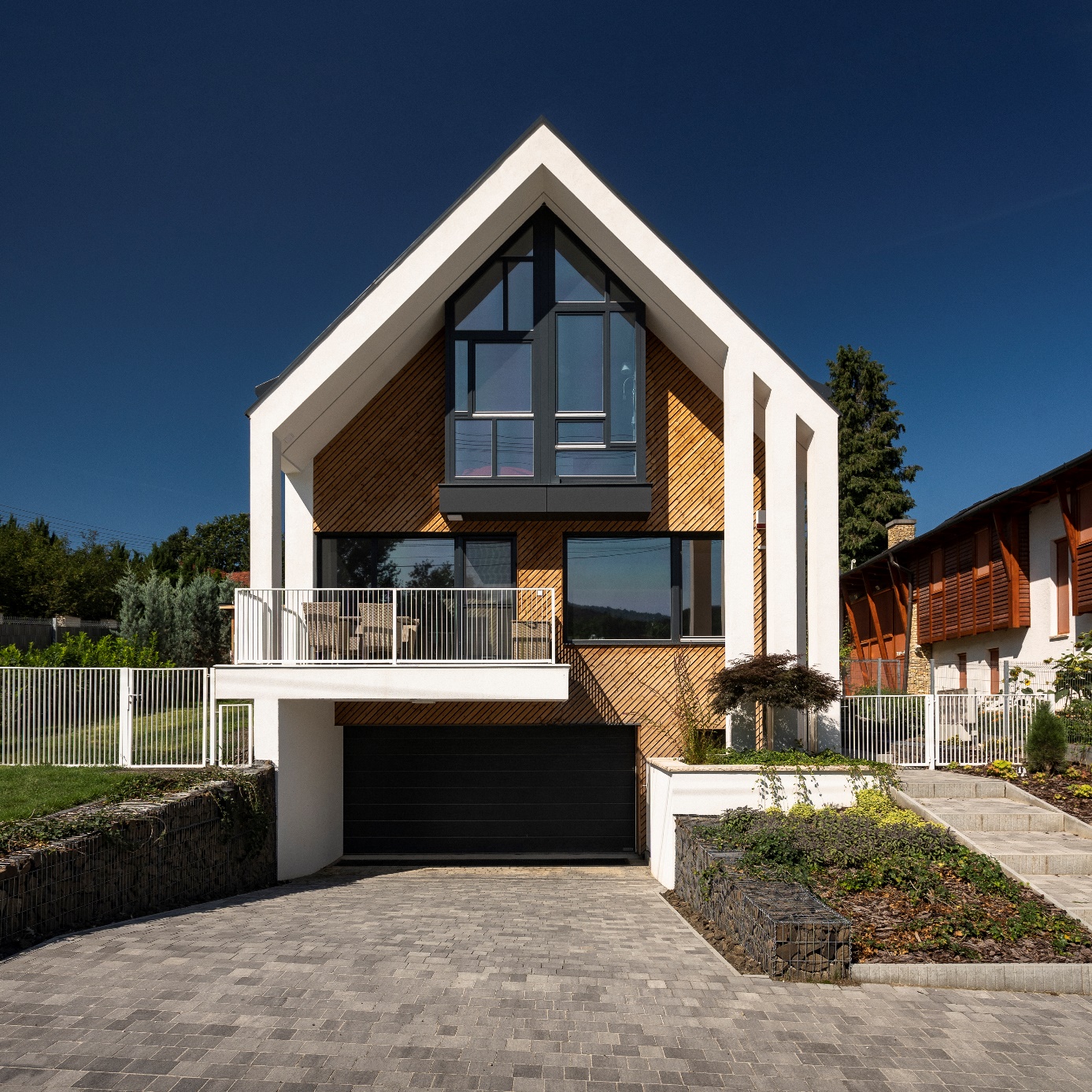 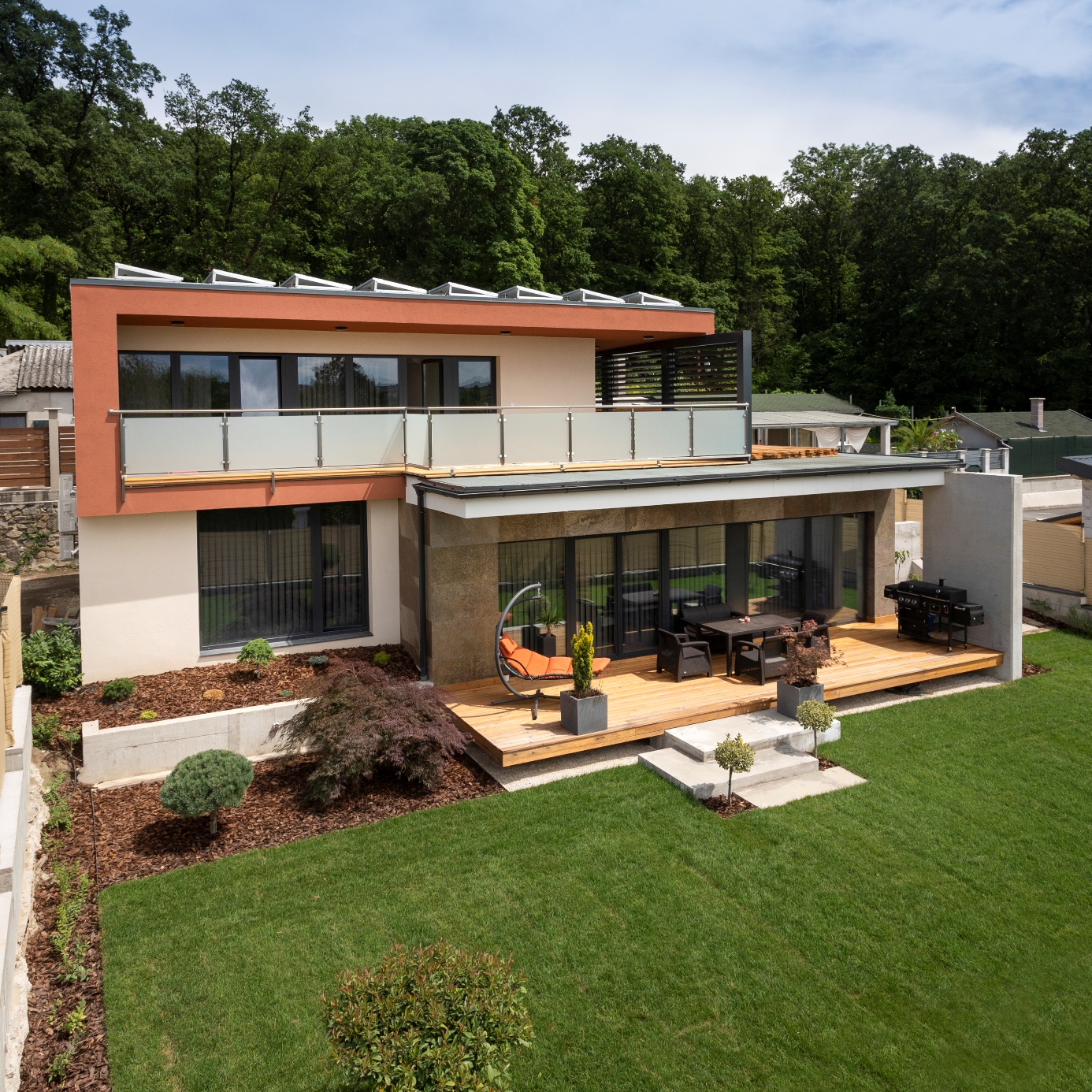 